АДМИНИСТРАЦИЯ ГОРОДА МУРМАНСКАПРОТОКОЛзаседания Координационного совета по мониторингу реализации Стратегического плана социально-экономического развития города Мурманска до 2020 года03.06.2013			                                                                                              № 2Председательствующий – Лыженков А.Г.Секретарь – Доголева С.А.ПОВЕСТКА ДНЯ:1. О рассмотрении отчета о реализации Программы социально-экономического развития города Мурманска на период до 2016 года                           в 2012 году.Информирует: председатель комитета по экономическому развитию администрации города Мурманска Канаш И.С.2. О ходе исполнения решения Совета депутатов города Мурманска от 29.04.2013 № 61-854 «Об экологической ситуации в городе Мурманске» в части реализации мероприятий по сбору и анализу информации о качестве атмосферного воздуха в муниципальном образовании.Информирует: начальник отдела охраны окружающей среды комитета по развитию городского хозяйства администрации города Мурманска                       Верещагина И.Ю.По первому вопросу:СЛУШАЛИ: Канаш И.С.:- о рассмотрении отчета о реализации Программы социально-экономического развития города Мурманска на период до 2016 года (далее – Программа)                      в 2012 году, в частности:- об оценке эффективности реализации Программы в 2012 году – 5 баллов,                  в т.ч. по направлениям социально-экономического развития: I «Повышение уровня и качества жизни населения города», II «Развитие конкурентоспособной экономики», IV «Развитие муниципального управления и гражданского общества» – 5 баллов, III «Инфраструктурная модернизация и обеспечение комфорта городской среды» – 4 балла.ВЫСТУПИЛИ: Иванова Н.Ю., Лагутин В.Н., Лыженков А.Г., Соколов М.Ю.В ходе обсуждения рассмотрены следующие вопросы:- о проблеме миграционного оттока населения города Мурманска;- о мерах, предпринимаемых органами местного самоуправления города Мурманска для решения данной проблемы в рамках ДЦП «Обеспечение жильем молодых и многодетных семей города Мурманска» на 2011-2015 годы,                        ВЦП «Создание условий для улучшения кадровой ситуации в системе муниципального здравоохранения города Мурманска» на 2013 год, а также в рамках участия муниципального образования город Мурманск в ДЦП «Оказание содействия добровольному переселению в Мурманскую область соотечественников, проживающих за рубежом» на 2013-2015 годы;- о необходимости восстановления связи системы образования и рынка труда.РЕШИЛИ:1. Принять информацию к сведению.2. Одобрить отчет о реализации Программы социально-экономического развития города Мурманска на период до 2016 года в 2012 году.ПРОГОЛОСОВАЛИ: «ЗА» - единогласно.3. Комитету по экономическому развитию администрации города Мурманска (Канаш И.С.):3.1. Опубликовать отчет о реализации Программы социально-экономического развития города Мурманска на период до 2016 года в 2012 году на официальном сайте администрации города Мурманска.3.2. Организовать рабочее совещание по вопросу рассмотрения причин миграционного оттока населения и выработки мер для решения данной проблемы с участием представителей Министерства образования и науки Мурманской области, Комитета по взаимодействию с общественными организациями и делам молодежи Мурманской области, комитета по образованию администрации города Мурманска, комитета по социальной поддержке, взаимодействию с общественными организациями и делам молодежи администрации города Мурманска, ГОБУ Центр занятости населения города Мурманска, Совета ректоров ВУЗов Мурманской области.По второму вопросу:СЛУШАЛИ: Верещагину И.Ю.:- о ходе исполнения решения Совета депутатов города Мурманска от 29.04.2013 № 61-854 «Об экологической ситуации в городе Мурманске» в части реализации мероприятий по сбору и анализу информации о качестве атмосферного воздуха в муниципальном образовании.ВЫСТУПИЛИ: Вологдин В.А., Канаш И.С., Кошелева Л.Н., Лыженков А.Г., Соколов М.Ю.В ходе обсуждения рассмотрены следующие вопросы:- о необходимости проведения комплексного исследования состояния атмосферного воздуха города Мурманска в целях выявления основных источников его загрязнения, в т.ч. взвешенными веществами.РЕШИЛИ:1. Принять информацию к сведению.2. Комитету по развитию городского хозяйства администрации города Мурманска (Николаев Ю.Б.):2.1. Включить в МЦП «Оптимизация управления отходами производства и потребления в городе Мурманске» на 2009-2013 годы мероприятия, предусматривающие проведение комплексного анализа состояния воздуха города Мурманска.2.2. По итогам получения результатов исследования состояния атмосферного воздуха инициировать обращение в исполнительный орган государственной власти Мурманской области с целью принятия мер в рамках его компетенции.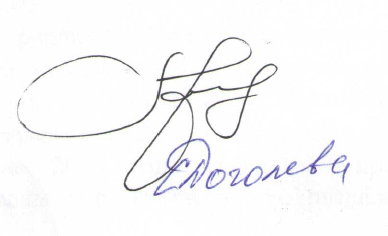 Присутствовали:Андреева И.Е., Андрианов В.Г., Вологдин В.А.,                       Давыдкин И.Е., Иванова Н.Ю., Канаш И.С., Кошелева Л.Н., Лагутин В.Н., Максимчук А.Р., Наймушина Е.Э.,                  Николаев Ю.Б., Сердюк О.В., Соколов М.Ю., Устинов М.А.Приглашенные:начальник отдела охраны окружающей среды комитета по развитию городского хозяйства администрации города Мурманска Верещагина И.Ю., заместитель главы администрации города Мурманска Левченко Л.М., заместитель министра транспорта и дорожного хозяйства Мурманской области Осин В.Н., заместитель начальника управления финансов администрации города Мурманска Осина Н.В., заместитель председателя Совета депутатов города Мурманска Прямикова Т.И.ПредседательствующийА.Г. ЛыженковСекретарьС.А. Доголева 